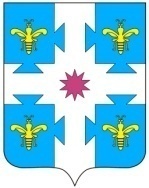 О внесении изменений в постановление администрации Козловского муниципального округа Чувашской Республики от 16.01.2023 №02В соответствии с Жилищным кодексом Российской Федерации, постановлением Кабинета Министров Чувашской Республики от 14.03.2014 № 77 «Об утверждении Республиканской программы капитального ремонта общего имущества в многоквартирных домах, расположенных на территории Чувашской Республики, на 2014 - 2043 годы», постановлением Кабинета Министров Чувашской Республики от 30.11.2022 №636 «О внесении изменений в постановление Кабинета Министров Чувашской Республики от 31 декабря 2014 г. №499» администрация Козловского муниципального округа Чувашской Республики постановляет:           1. Внести в постановление администрации Козловского муниципального округа Чувашской Республики от 16.01.2023 №02 «Об утверждении муниципального краткосрочного плана реализации в 2021-2023 годах на территории Козловского муниципального округа Республиканской программы капитального ремонта общего имущества в многоквартирных домах, расположенных на территории Чувашской Республики, на 2014-2043 годы» следующие изменения: Приложения №1,2,3 муниципального краткосрочного плана реализации в 2021-2023 годах на территории Козловского муниципального округа Республиканской программы капитального ремонта общего имущества в многоквартирных домах, расположенных на территории Чувашской Республики, на 2014-2043 годы изложить в новой редакции согласно приложению 1 к настоящему постановлению.  2. Настоящее постановление подлежит опубликованию в периодическом издании «Козловский вестник» и размещению на официальном сайте Козловского муниципального округа Чувашской Республики в сети «Интернет».Настоящее постановление вступает в силу после его официального опубликования.Контроль за выполнением настоящего постановления возложить на отдел строительства, дорожного хозяйства и ЖКХ администрации Козловского муниципального округа.Глава Козловского муниципального округа Чувашской Республики                                                                                             А.Н. ЛюдковЧĂваш РеспубликиКуславкка МУНИЦИПАЛЛĂОКРУГĔНАдминистрацийĔЙЫШĂНУЧувашская республикаАДМИНИСТРАЦИЯКозловского муниципального округаПОСТАНОВЛЕНИЕ___.04.2023  _____ №21.04.2023 №318Куславкка хулиг. Козловка